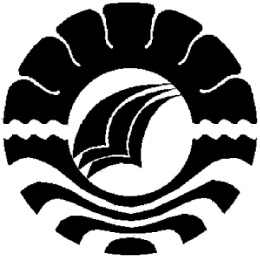 SKRIPSIPENGGUNAAN MEDIA BIG BOOK UNTUK MENINGKATKAN KEMAMPUAN  MEMBACA PERMULAAN SISWA KELAS 1 SDN. GUNUNG SARI II KECAMATAN RAPPOCINIKOTA MAKASSAR.OlehNADIAHPROGRAM STUDI PENDIDIKAN GURU SEKOLAH DASAR FAKULTAS ILMU PENDIDIKAN UNIVERSITAS NEGERI MAKASSAR2016